Фотографии занятия «Научно-практическая конференция «Земля - наш дом: не мусори в нем!»Зашифрованная пиктограмма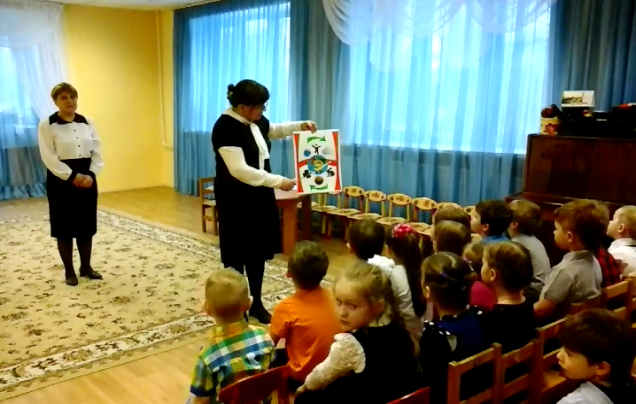 Звуковая презентация «Просьба Земли»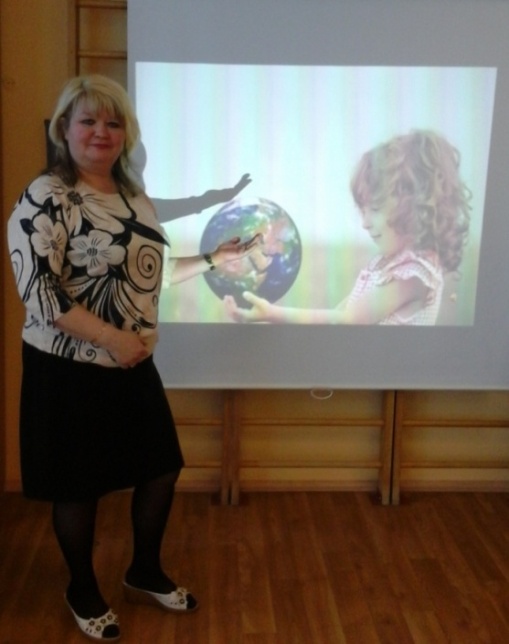 «Доклады младших научных сотрудников»Игра «Правила поведения в лесу»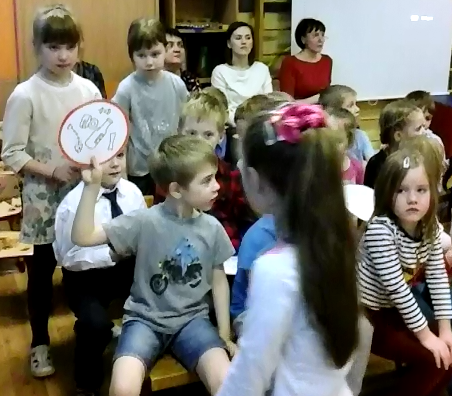 Игра «Пищевые цепочки»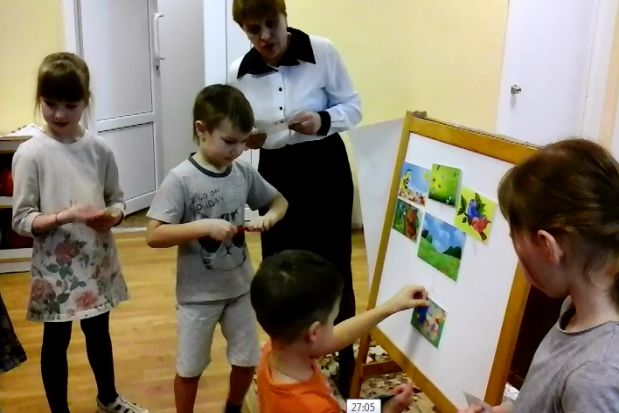 Игра «Сортировка мусора»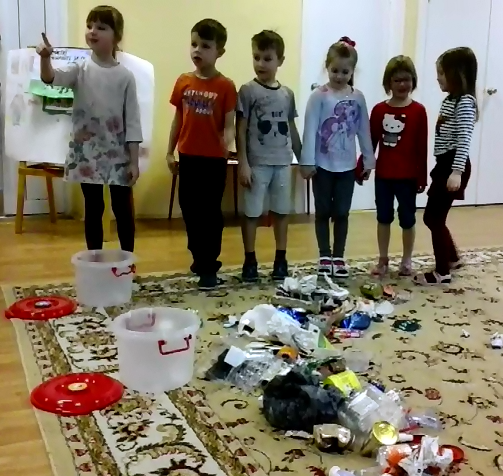 Опыт «Очистка воды»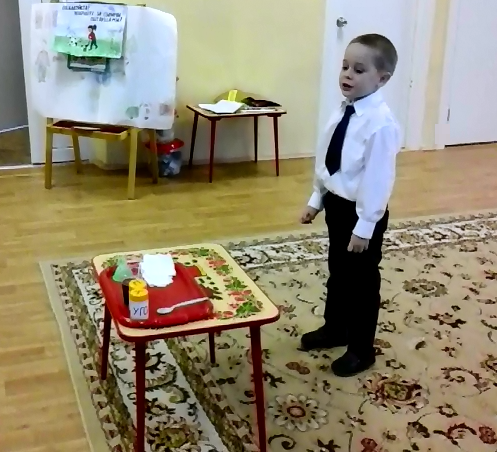 Вручение сертификатов и дипломов «младшим научным сотрудникам»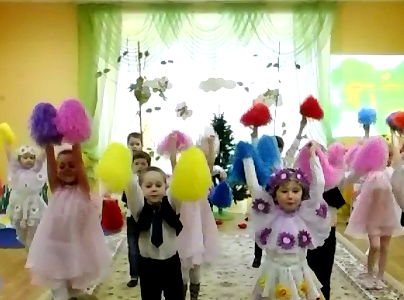 Встреча матушки Земли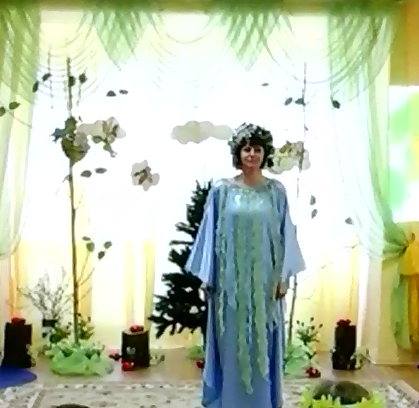 Подарок – танец и песня «Никого не обижай»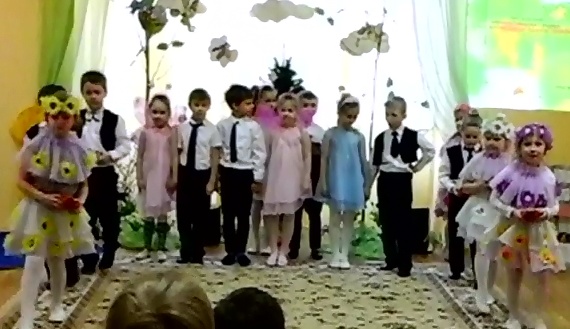 Появление Мусорной королевы, которая хочет всю землю превратить в свалку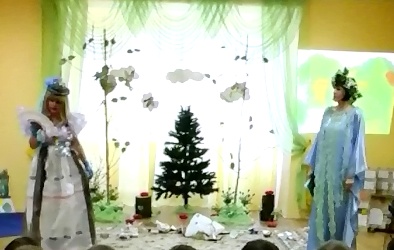 Опыт «Очистка воды»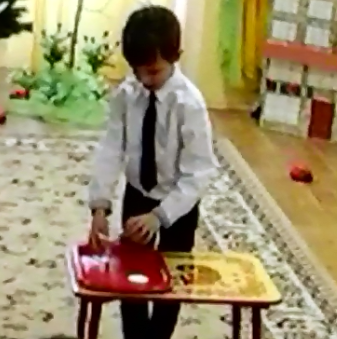 Дети помогли матушке Земле справиться с королевой Мусора 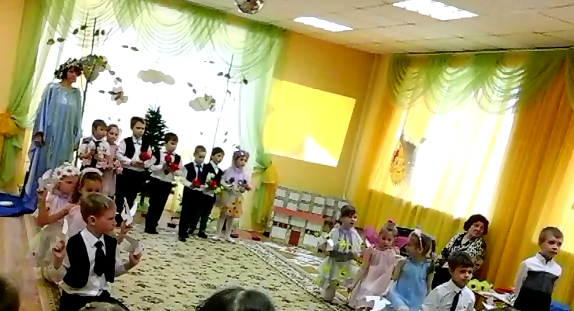 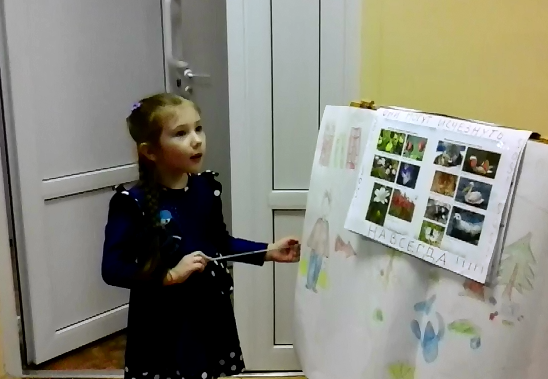 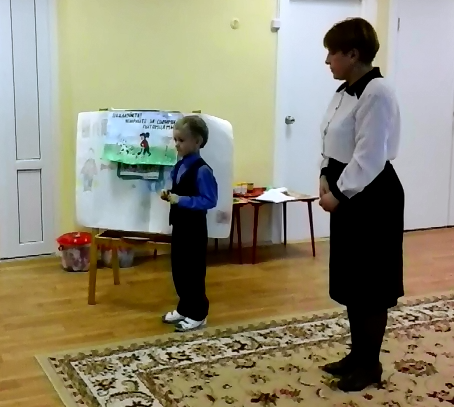 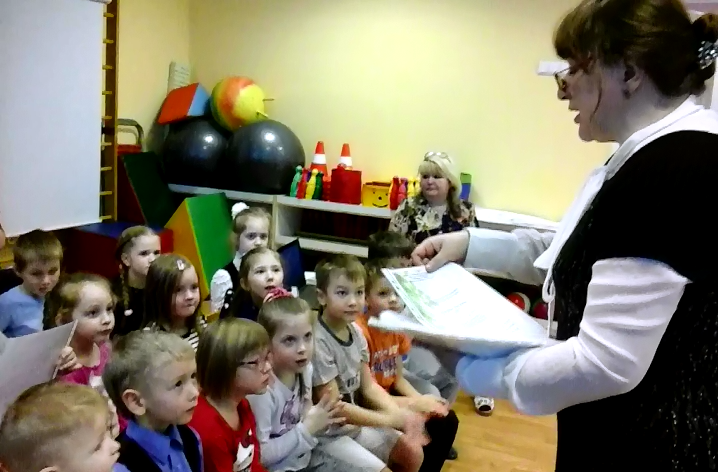 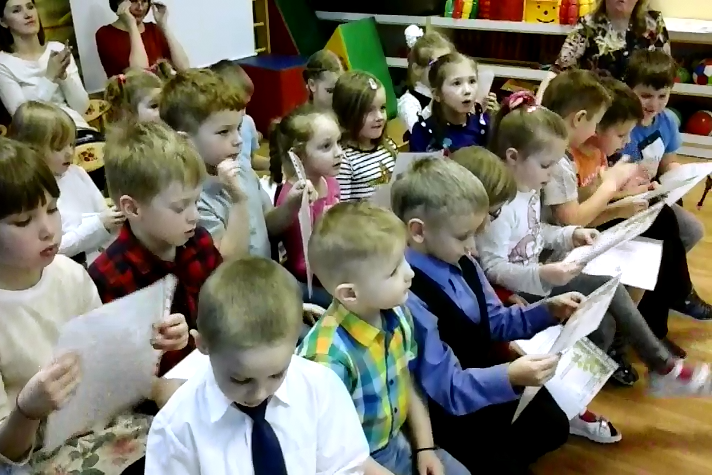 